г. Петропавловск-Камчатский		                  «     »                 2020 года О внесении изменения в приложение приказу Министерства социального развития и труда Камчатского края от 07.05.2020 № 583-п «Об утверждении Порядка предоставления социальных услуг поставщиками социальных услуг в Камчатском крае в стационарной форме социального обслуживания»В целях уточнения отдельных положений приложения к приказу Министерства социального развития и труда Камчатского края от 07.05.2020 № 583-п «Об утверждении Порядка предоставления социальных услуг поставщиками социальных услуг в Камчатском крае в стационарной форме социального обслуживания» ПРИКАЗЫВАЮ:1. Внести в приложение к приказу Министерства социального развития и труда Камчатского края от 07.05.2020 № 583-п «Об утверждении Порядка предоставления социальных услуг поставщиками социальных услуг в Камчатском крае в стационарной форме социального обслуживания» изменение, заменив в столбце 3 пункта 1.4 раздела 1 слова «Норма времени на оказание услуги в сутки до 240 мин.» словами: «Норма времени на оказание услуги в сутки до 60 мин.». Врио Министра                                                                                 Е.С. Меркулов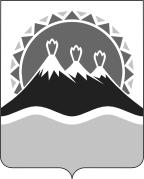 МИНИСТЕРСТВО СОЦИАЛЬНОГО РАЗВИТИЯ И ТРУДАКАМЧАТСКОГО КРАЯПРИКАЗ №______-п